8th Grade PowerPoint Review
My Hobby or favorite Pastime
Directions:  Create a PowerPoint Presentation about one of your hobbies or favorite pastimes.  The presentation must be at least 5 slides and include images, Gifs, diagrams, graphs, SmartArt, etc. that support the presentation.Slide 1 – Title slide - Type “My Hobby is…” or “My Favorite Pastime is…” by “your name” on the slide.  
Insert one related image or animated clipart (Gif).  
Slide 2 – How long have you enjoyed this hobby/pastime?  How many years or months?  And why do you enjoy it?
 Insert a related image or Gif.
Slide 3 – How much time per day or week do you consume with your hobby/pastime?    
Insert a related image or Gif.
Slide 4 – Can people (or you) potentially earn money from this hobby/pastime?  Explain how you can, or why you can’t.
Screenshot of a related image for this slide.  Insert tab – Screenshot command
Slide 5 – My favorite subject in school is…. How does it relate, or not relate to this hobby/pastime?
Insert a related image or Gif.
Then complete the following tasks: Create at least five slides with one related image per slide – Insert TabText is legible, good font size, and font color (contrast to background) – Home TabCreative Design (theme) or formatted backgrounds on each slide – Design TabTransitions on each slide – Transitions TabAt least one Sound effect – Transitions TabAnimate all text, animate all pictures – Animations TabInsert a screenshot from the Internet (slide 4). - Insert tab – Screenshot commandCheck ABC Spelling – Review TabMake the show run automatically using Rehearse Timings – Slide Show Tab
Save it to:  
 
in your Computer class period as your name.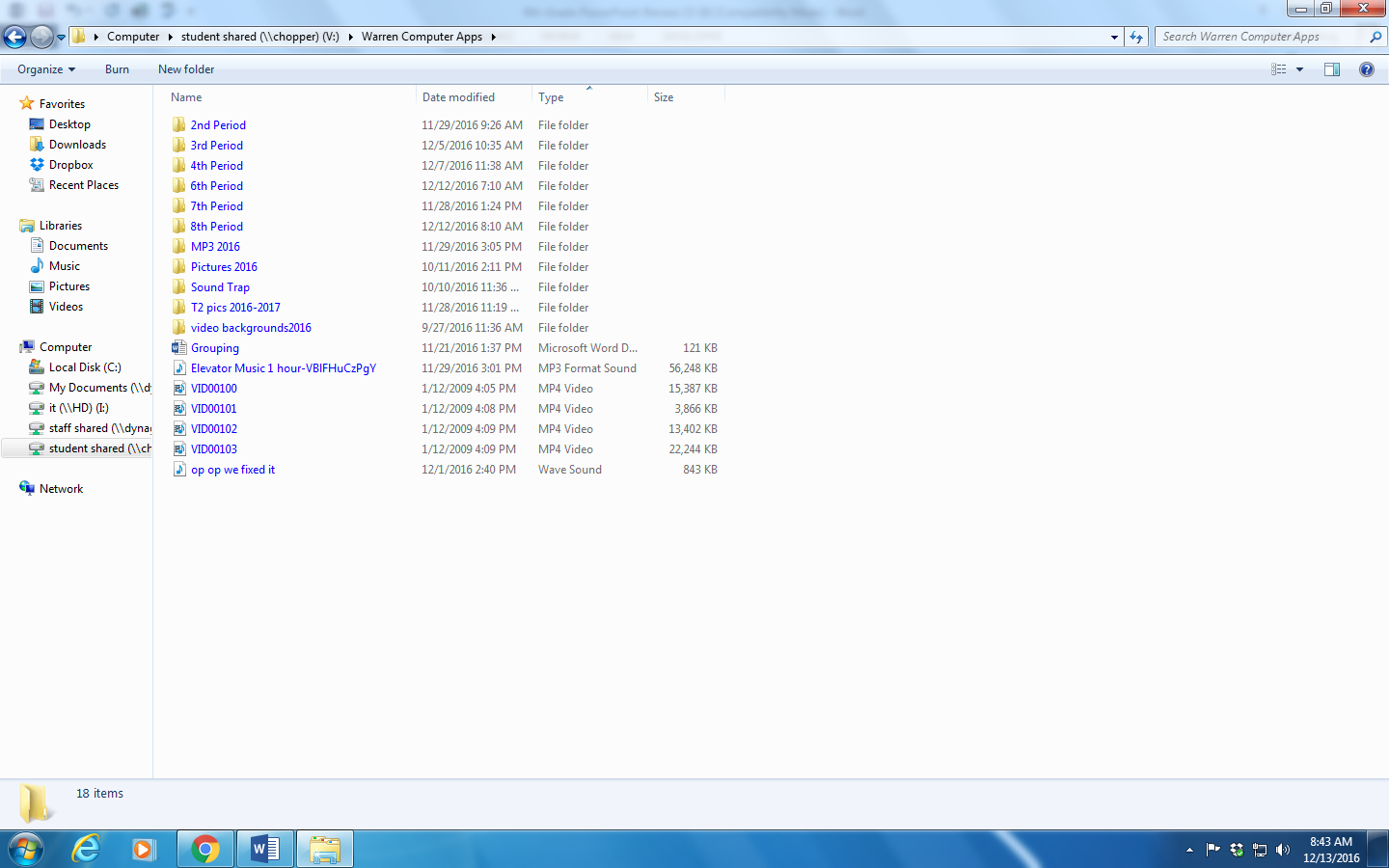 